Unit 7 Lesson 12: Día 2 de centrosWU Cuántos ves: 2 o 3 partes (Warm up)Student Task Statement¿Cuántos ves?
¿Cómo lo sabes?, ¿qué ves?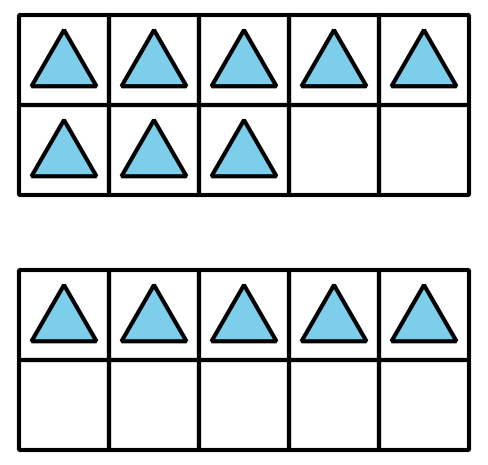 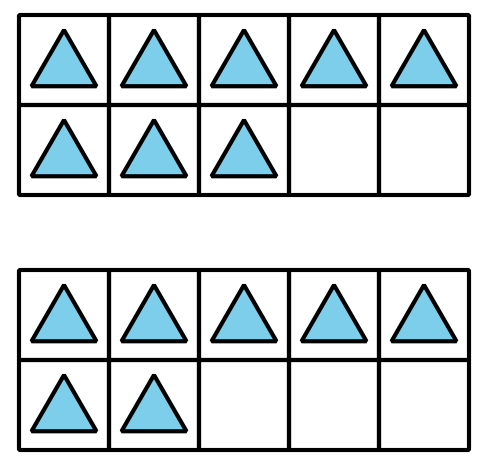 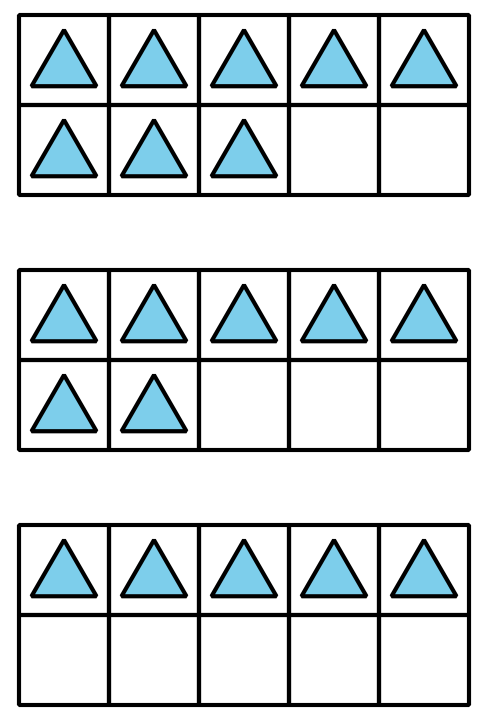 1 Conozcamos “¿Puedes dibujarla?: Figuras (grado 1)”Student Task Statement2 Centros: Momento de escogerStudent Task StatementEscoge un centro.Libros de imágenes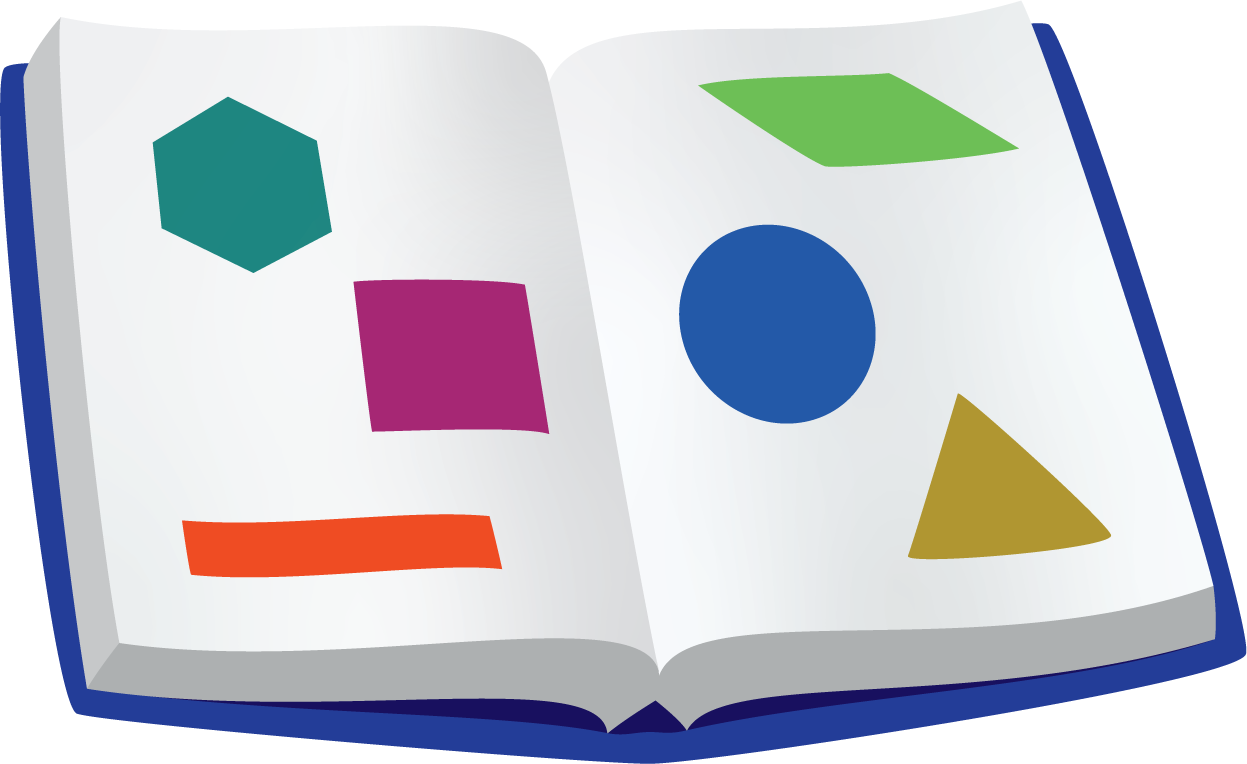 Haz una como la mía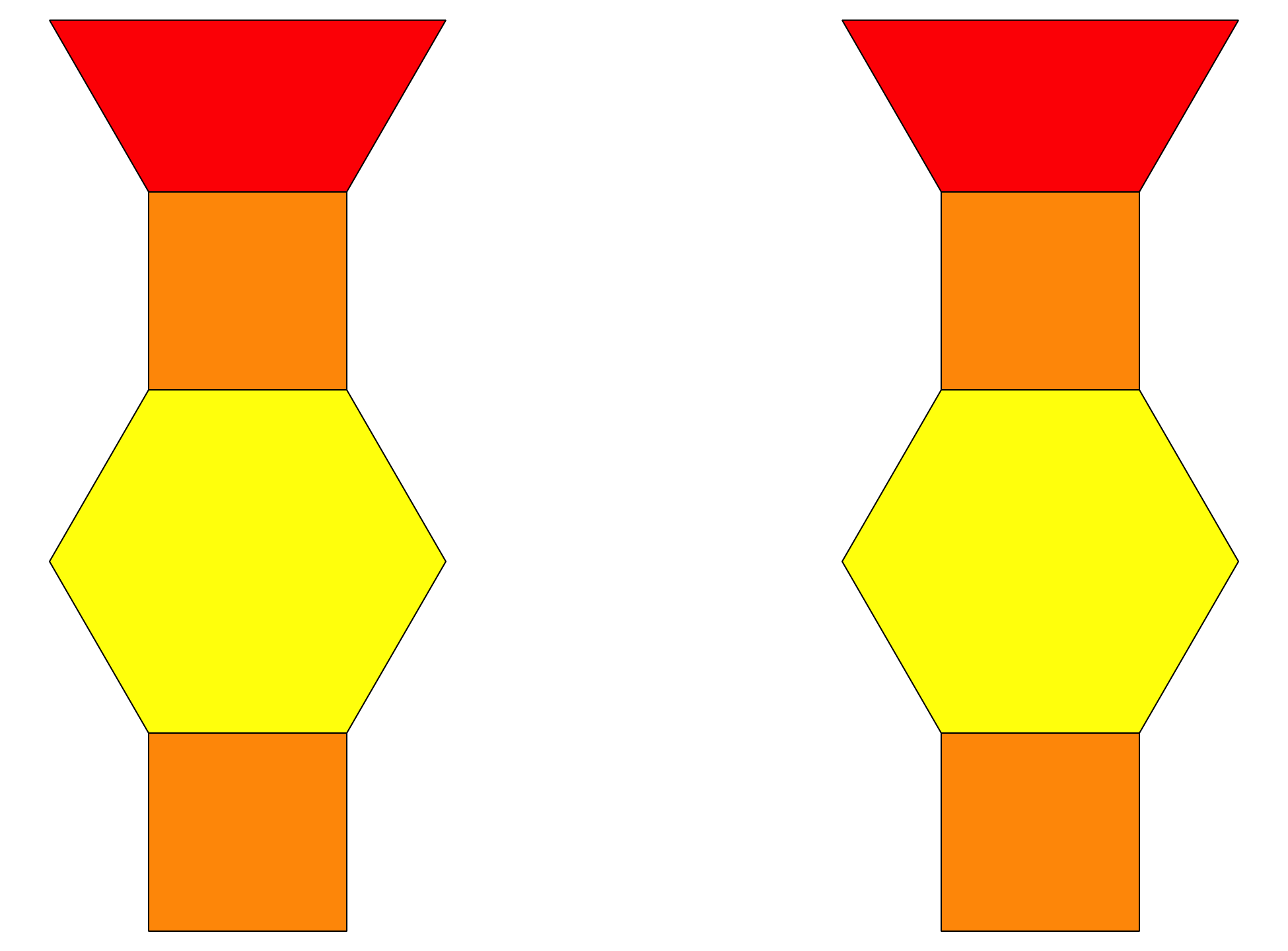 Captura cuadrados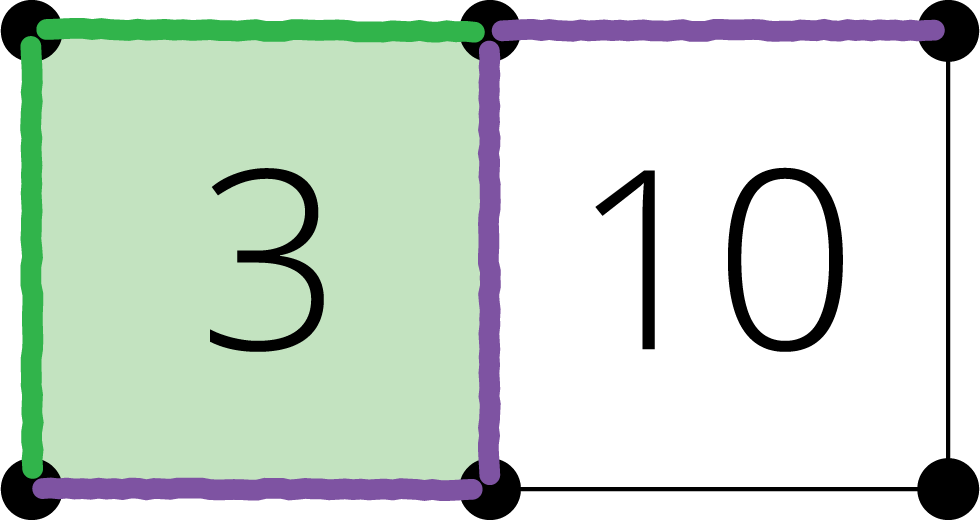 Números objetivo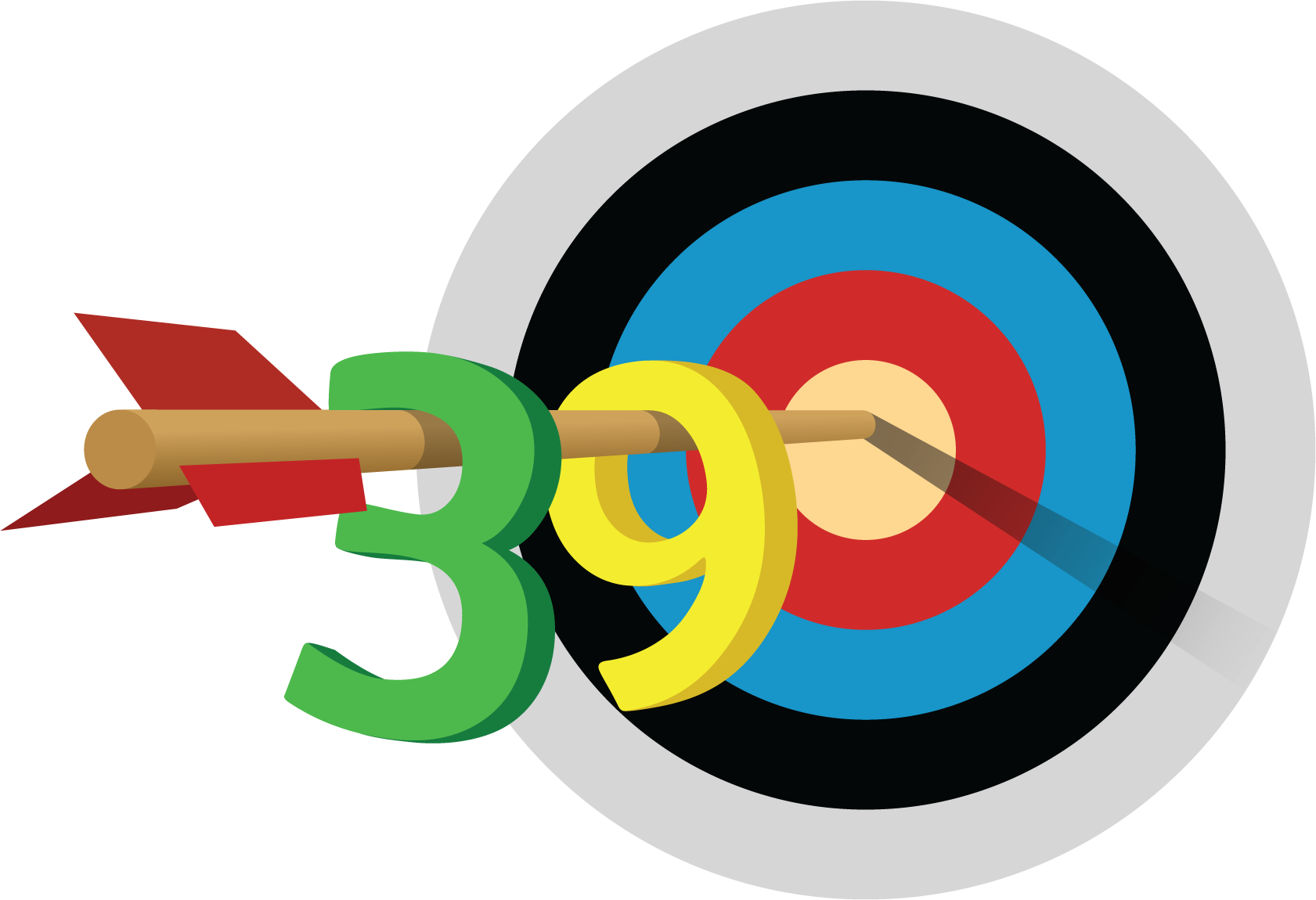 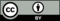 © CC BY 2021 Illustrative Mathematics®